      Al Comune di PISTICCI – Ufficio Elettorale	pec comune.pisticci@cert.ruparbasilicata.itIl/La sottoscritto/a 					 nato/a a			il 		  residente a 	via 			n.   tel. 		cell. 			  e-mail 					 C H I E D Eai sensi dell'art. 21 L. 10/04/1951, n. 287 e successive modificazioni, di essere iscritto negli elenchi integrativi dei:giudici popolari di Corte d' Assise (titolo di studio richiesto: Licenza Media Inferiore)giudici popolari di Corte d' Assise d'Appello (titolo di studio richiesto: Licenza Media Superiore)Consapevole della responsabilità penale e delle conseguenti sanzioni cui può andare incontro in caso di falsa dichiarazione, ai sensi dell'art. 76 del D.P.R. 445/2000, nonché della decadenza dei benefici eventualmente conseguiti a seguito del provvedimento adottato, così come previsto dall'art. 75 del D.P.R. 445/2000, il sottoscritto dichiara:di essere in possesso del seguente titolo di studio: 	 conseguito nell’anno 	 presso 	di esercitare la seguente professione: 	di essere in possesso della cittadinanza italianadi essere iscritto nelle liste elettorali del Comunedi essere di età non inferiore ai 30 anni e non superiore ai 65di non trovarsi in alcuno dei casi di incompatibilità previsti dalla vigente normativa ** Sono incompatibili con l'incarico i magistrati e, in generale, i funzionari in attività di servizio appartenenti o addetti all'ordine giudiziario; gli appartenenti alle forze armate dello Stato e di qualsiasi organo di Polizia, anche se non dipendente dallo Stato, in attività di servizio; i ministri di qualsiasi culto ed i religiosi di ogni ordine o congregazione.Li, 	IL RICHIEDENTE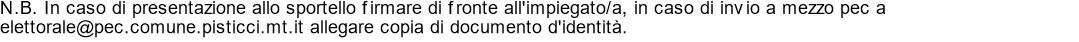 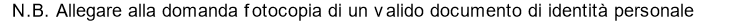 